【目的】   沖縄県内の介護施設、および介護事業所等に勤める現任の介護職に対して、介護の現場で必要となる知識や技術を身につけるための研修を、階層別（初任者職員・中堅職員・管理職）の研修をテーマ毎に行い、介護職員の資質の向上を図ることを目的とする。【対象者】　現任の介護職員(中堅職員)　※資格の有無は問わない（おおむね３年以上５年未満の職員）【募集期間】　令和4年8月15日(月)～9月22日(金)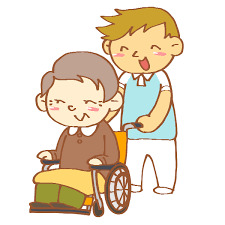 ※先着順で受付、定員に達した時点で締切【研修日程】　令和4年10月８日(土)・９日(日)【受講料】  無料【申込方法】  右記のQRコードをお手持ちのスマートフォン等から読み取り、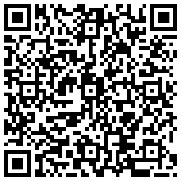 応募フォームからお申し込み下さい。QRコードの読み取りが出来ない場合、下記へお問い合わせ下さい。【研修会場】  学校法人　大庭学園　沖縄福祉保育専門学校沖縄県那覇市久米1-5-17  （連絡先：098-868-5796）【駐車場】　駐車場は台数に限りがございます。近隣の有料駐車場もご利用ください。【研修内容】　≪中堅職員向け　１日目≫　～おおむね３年以上５年未満の職員～≪中堅職員向け2日目≫【お問い合わせ】学校法人　大庭学園　沖縄福祉保育専門学校　098-868-5796　担当　又吉・當眞日程研修時間コース名研修内容定員10/8(土)9:00～　12:00障害別介護技術-強度行動障害-◇強度行動障害の理解◇困っていることの体験　◇行動を視る視点30名10/8(土)講　師社会福祉法人蒼生の会　ネットワークそうせい　宮城　秀子社会福祉法人蒼生の会　ネットワークそうせい　宮城　秀子30名10/8(土)13:00～　16:00障害別介護技術-認知症-◇中核症状とBPSD ◇バリデーションとは◇事例から学ぶ30名10/8(土)講　師特定医療法人　アガペ会　北中城若松病院　辺野喜　英史特定医療法人　アガペ会　北中城若松病院　辺野喜　英史30名日程研修時間コース名研修内容定員10/9(日)9:00～　12:00フォロワーシップリーダーシップファシリテーション◇フォロワーシップとは◇ＰМ理論とリーダーシップ◇ファシリテーション技術30名10/9(日)講　師沖縄福祉保育専門学校、ソーシャルワーク専門学校　校長　諸見里　安知沖縄福祉保育専門学校、ソーシャルワーク専門学校　校長　諸見里　安知30名10/9(日)13:00～　16:00ストレスマネジメント◇ストレスとは　◇ストレスコーピング◇マインドフルネス30名10/9(日)講　師沖縄県看護大学　看護学部　教授　大川　嶺子沖縄県看護大学　看護学部　教授　大川　嶺子30名